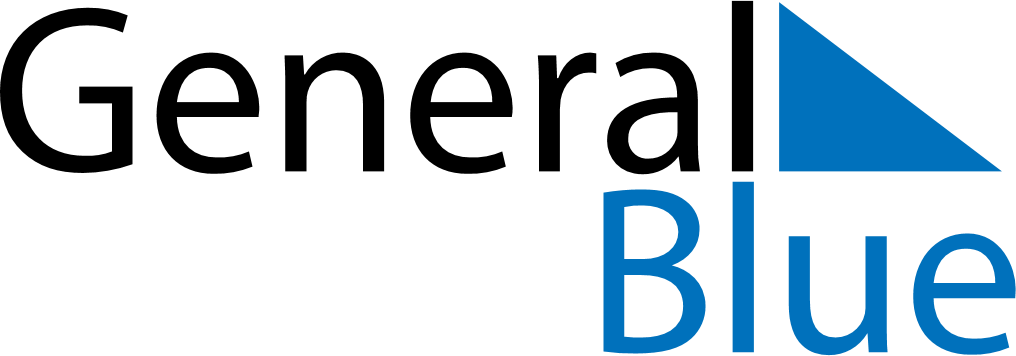 October 2027October 2027October 2027ChinaChinaSUNMONTUEWEDTHUFRISAT12National DayNational Day3456789National Day10111213141516171819202122232425262728293031